Arkáda – sociálně psychologické centrum, z.ú.Husovo náměstí 2/24
397 01 PísekTelefon: 382 211 300
E-mail: info@arkada-pisek.cz
Provozní doba: pondělí - pátek od 8.00 do 18.00 hodin IČO: 6008 3204
Bankovní spojení: 201 000 701/0300 (ČSOB Písek)Kontaktní centrum ArkádaTelefon: 775 588 533
E-mail: kacko@arkada-pisek.cz
Provozní doba: pondělí - pátek od 9.00 do 17.00 hodin Linka důvěry ArkádaTelefon: 382 222 300
E-mail: arkada@iol.cz
Provozní doba: každý pracovní den od 8.00 do 20.00 h Kontaktní centrum Arkáda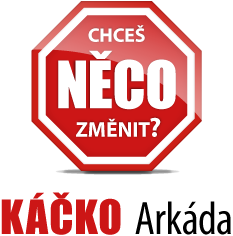 Husovo náměstí 2/24, 397 01 PísekTelefon: 775 588 533